ΦΥΛΛΟ ΟΔΗΓΙΩΝ ΧΡΗΣΗΣ: ΠΛΗΡΟΦΟΡΙΕΣ ΓΙΑ ΤΟΝ ΧΡΗΣΤΗZADITOR 0,25 mg/ml οφθαλμικές σταγόνες, διάλυμα σε περιέκτες της μίας δόσης ΚετοτιφαίνηΔιαβάστε προσεκτικά ολόκληρο το φύλλο οδηγιών χρήσης προτού αρχίσετε να χρησιμοποιείτε αυτό το φάρμακο, διότι περιλαμβάνει σημαντικές πληροφοείες για σας.-	Φυλάξτε αυτό το φύλλο οδηγιών χρήσης. Ίσως χρειαστεί να το διαβάσετε ξανά.-	Εάν έχετε περαιτέρω απορίες, ρωτήστε το γιατρό, το φαρμακοποιό ή το νοσοκόμο 	σας.-	Η συνταγή γι’ αυτό το φάρμακο χορηγήθηκε αποκλειστικά για σας . Δεν πρέπει να δώσετε το φάρμακο σε άλλους. Μπορεί να τους προκαλέσει βλάβη, ακόμα και όταν τα συμπτώματά τους είναι ίδια με τα δικά σας.- 	Εάν παρατηρήσετε κάποια ανεπιθύμητη ενέργεια, παρακαλείσθε να ενημερώσετε το γιατρό, τον φαρμακοποιό ή το νοσοκόμο σας. Αυτό ισχύει για κάθε πιθανή ανεπιθύμητη ενέργεια που δεν αναφέρεται στο παρόν φύλλο οδηγιών χρήσης. Βλέπε παράγραφο 4.Τι περιέχει το παρόν φύλλο οδηγιών περιέχει:1	Τι είναι το Zaditor και ποια είναι η χρήση του2	Τι πρέπει να γνωρίζετε προτού χρησιμοποιήσετε το Zaditor3	Πώς να χρησιμοποιήσετε το Zaditor4	Πιθανές ανεπιθύμητες ενέργειες5	Πώς να φυλάσσεται το Zaditor6.	Περιεχόμενο της συσκευασίας και λοιπές πληροφορίες1. Τι είναι το Zaditor και ποια είναι η χρήση τουTο Zaditor περιέχει τη δραστικη ουσία κετοτιφαίνη, η οποία είναι μια αντιαλλεργική ουσία. Το Zaditor χρησιμοποιείται για τη θεραπεία των συμπτωμάτων της εποχιακής αλλεργικής επιπεφυκίτιδας. Τι πρέπει να γνωρίζετε πριν να χρησιμοποιήσετε το Zaditor Μην χρησιμοποιήσετε  το ZaditorΣε περίπτωση αλλεργίας στην κετοτιφαίνη ή σε οποιοδήποτε άλλο από τα συστατικά αυτού του φαρμάκου (αναφέρονται στην παράγραφο 6).Άλλα φάρμακα και ZaditorΑν χρειάζεται να εφαρμόσετε οποιαδήποτε άλλα φαρμακευτικά προϊόντα στους οφθαλμούς σας μαζί με το Zaditor, περιμένετε τουλάχιστον 5 λεπτά μεταξύ των εφαρμογών κάθε προϊόντος.Eνημερώσετε τον γιατρό ή τον φαρμακοποιό σας εάν παίρνετε, έχετε πρόσφατα πάρει ή μπορεί να πάρετε άλλα φάρμακα. Αυτό είναι ιδιαίτερα σημαντικό για φάρμακα που χρησιμοποιούνται για τη θεραπεία:της κατάθλιψης,της αλλεργίας (π.χ. αντιισταμινικά)Το Zaditor με τροφές, ποτά και οινόπνευμαΤο Zaditor μπορεί να αυξήσει την επίδραση του αλκοόλ.Κύηση και θηλασμόςΑν είσθε έγκυος, νομίζετε ότι μπορεί να είσθε έγκυος ή σχεδιάζετε να αποκτήσετε παιδί, ζητήστε τη συμβουλή του γιατρού ή του φαρμακοποιού σας προτού χρησιμοποιήσετε αυτό το φάρμακο. Το Zaditor μπορεί να χρησιμοποιηθεί κατά τη διάρκεια του θηλασμού.Οδήγηση και χειρισμός μηχανώνΤο Zaditor μπορεί να προκαλέσει θαμπή όραση ή υπνηλία. Αν σας παρουσιασθούν τέτοια συμπτώματα πρέπει να περιμένετε έως ότου περάσουν προτού οδηγήσετε ή χειρισθείτε μηχανήματα.Πώς να χρησιμοποιήσετε το Zaditor Πάντοτε να χρησιμοποιείτε το φάρμακο αυτό αυστηρά σύμφωνα με τις οδηγίες του γιατρού ή του φαρμακοποιού σας. Εάν έχετε αμφιβολίες, ρωτήστε τον γιατρό ή τον φαρμακοποιό σας. Η συνιστώμενη δόση για ενήλικες, ηλικιωμένους και παιδιά (ηλικίας 3 ετών και άνω) είναι μία σταγόνα στο προσβεβλημένο οφθαλμό(-ούς) δύο φορές την ημέρα (το πρωί και το βράδυ).Ένας περιέκτης μιας δόσης περιέχει αρκετή ποσότητα διαλύματος για την θεραπεία και των δύο οφθαλμών σε μία εφαρμογή.Οδηγίες χρήσηςΠλύνετε τα χέρια σας.2.	Ανοίξτε το blister και βγάλτε τη δεσμίδα των περιεκτών μιας δόσης.3.	Αφαιρέστε ένα περιέκτη μιας δόσης από τη δεσμίδα  (εικ.1).4.	Τοποθετήστε τους υπόλοιπους περιέκτες μιας δόσης ξανά στο blister και κλείστε το διπλώνοντας την άκρη. Τοποθετήστε το blister στο κουτί. 5.	Ανοίξτε τον περιέκτη μιας δόσης στρίβοντας το άκρο του. Μην αγγίξετε το άκρο αφού ανοιχθεί ο περιέκτης (εικ.2). 6.	Γύρτε το κεφάλι σας προς τα πίσω (εικ. 3).7.	Τραβήξτε το κάτω βλέφαρο προς τα κάτω με το δάχτυλό σας και κρατήστε τον περιέκτη με το άλλο χέρι σας. Πιέστε το φιαλίδιο ώστε μια σταγόνα να πέσει στον οφθαλμό σας (εικ. 4).8.	Κλείστε τους οφθαλμούς σας και πιέστε με το δάχτυλο σας τη γωνία του ματιού για περίπου 1-2  λεπτά. Με αυτό τον τρόπο θα αποφύγετε να περάσει το φάρμακο από το δακρυϊκό πόρο στο λαιμό σας και το περισσότερο θα παραμείνει στον οφθαλμό (εικ. 5). Αν είναι απαραίτητο επαναλάβατε τα βήματα  6 ως 8 στον άλλο σας οφθαλμό. 9.	Πετάξτε τον περιέκτη μετά τη χρήση.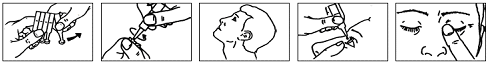 	εικ. 1	εικ. 2	εικ. 3	εικ. 4	εικ. 5Αν έχετε περισσότερες ερωτήσεις σχετικά με τη χρήση αυτού του φαρμάκου, ρωτήστε τον γιατρό, τον φαρμακοποιό ή τον/την νοσοκόμο σας.Εάν χρησιμοποιήσετε μεγαλύτερη δόση Zaditor από την κανονικήΔεν υπάρχει κίνδυνος αν κατά λάθος πάρετε το Zaditor από το στόμα ή αν βάλετε περισσότερες από μία σταγόνες στον οφθαλμό. Εάν έχετε αμφιβολίες, επικοινωνήστε με τον γιατρό σας για να ζητήσετε τη συμβουλή του.Εάν ξεχάσετε να χρησιμοποιήσετε το ZaditorΑν ξεχάσετε να χρησιμοποιήσετε το Zaditor θα πρέπει να το κάνετε μόλις το θυμηθήτε. Μετά συνεχίστε τη θεραπεία σας κανονικά. Μην πάρετε διπλή δόση για να αναπληρώσετε τη δόση που ξεχάσατε.4.	Πιθανές ανεπιθύμητες ενέργειεςΌπως όλα τα φάρμακα, έτσι και αυτό το φάρμακο μπορεί να προκαλέσει ανεπιθύμητες ενέργειες αν και δεν παρουσιάζονται σε όλους τους ανθρώπους.Έχουν αναφερθεί οι ακόλουθες ανεπιθύμητες ενέργειες.Συχνές (επηρεάζουν λιγότερους από 1 ανά 10 ασθενείς)ερεθισμός ή πόνος στον οφθαλμόφλεγμονή στον οφθαλμόΌχι συχνές (επηρεάζουν λιγότερους από 1 ανά 100 ασθενείς))θολή όραση όταν βάζετε τις σταγόνες στον οφθαλμόξηροφθαλμίαδιαταραχή των βλεφάρωνεπιπεφυκίτιδα αυξημένη ευαισθησία των ματιών στο φωςορατή αιμορραγία στο λευκό μέρος του ματιούπονοκέφαλοςυπνηλίαεξάνθημα (το οποίο μπορεί επίσης να προκαλεί φαγούρα)έκζεμα (κόκκινο εξάνθημα που καίει και προκαλεί φαγούρα)ξηροστομίααλλεργική αντίδραση (που περιλαμβάνει πρήξιμο του προσώπου και των βλεφάρων) και αύξηση της σοβαρότητας υπαρχόντων αλλεργικών καταστάσεων όπως το άσθμα και το έκζεμαΑναφορά ανεπιθύμητων ενεργειώνΕάν παρατηρήσετε κάποια ανεπιθύμητη ενέργεια ενημερώσετε το γιατρό ή τον φαρμακοποιό σας. Αυτό ισχύει και για κάθε πιθανή ανεπιθύμητη ενέργεια που δεν αναφέρεται στο παρόν φύλλο οδηγιών. Μπορείτε επίσης να αναφέρετε ανεπιθύμητες ενέργειες απευθείας στον Εθνικό Οργανισμό Φαρμάκων, Μεσογείων 284 GR-15562 Χολαργός, Αθήνα, Τηλ: + 30 21 32040380/337, Φαξ: + 30 21 06549585, Ιστότοπος: http://www.eof.gr.Μέσω της αναφοράς ανεπιθύμητων ενεργειών μπορείτε να βοηθήσετε στη συλλογή περισσοτέρων πληροφοριών σχετικα με την ασφάλεια του παρόντος φαρμάκου.5.	Πώς φυλάσσεται το Zaditor Το φάρμακο αυτό πρέπει να φυλάσσεται σε μέρη που δεν το βλέπουν και δεν το φθάνουν τα παιδιά.Μη φυλάσσετε σε θερμοκρασία μεγαλύτερη των 25 °C.Αφού ανοιχθεί ένα blister, οι αχρησιμοποίητοι περιέκτες μιας χρήσης μπορεί να φυλαχτούν μέσα στο εξωτερικό κουτί για 3 μήνες ή διαφορετικά για 4 εβδομάδες έξω από αυτό.  Ο περιέκτης μιας δόσης δεν είναι αποστειρωμένος, αλλά το περιεχόμενο του είναι αποστειρωμένο μέχρι ο περιέκτης να ανοιχθεί.Μετά το άνοιγμα το περιεχόμενο του περιέκτη μιας δόσης πρέπει να χρησημοποιείται αμέσως και να μη φυλλάσεται.Να μη χρησιμοποιείτε αυτό το φάρμακο  μετά την ημερομηνία λήξης που αναφέρεται στο κουτί και το φιαλίδιο μετά τη συντομογραφία EXP. Η ημερομηνία  λήξης είναι η τελευταία ημέρα του μήνα που αναφέρεται.Μην πετάτε φάρμακα  στο νερό της αποχέτευσης ή στα σκουπίδια. Ρωτείστε το φαρμακοποιό σας πώς να πετάξετε τα φάρμακα που δεν χρησιμοποιείτε πια. Αυτά τα μέτρα θα βοηθήσουν στην  προστασία του περιβάλλοντος.6.	Περιεχόμενο της συσκευασίας και λοιπές πληροφορίεςΤι περιέχει το Zaditor Η δραστική ουσία είναι η κετοτιφαίνη (ως φουμαρική). Κάθε ml περιέχει 0,345 mg φουμαρικής κετοτιφαίνης που αντιστοιχεί σε 0,25 mg κετοτιφαίνης.Τα άλλα συστατικά είναι γλυκερόλη (Ε422), υδροξείδιο του νατρίου (Ε524), ύδωρ για ενέσιμα .Εμφάνιση του Zaditor και  περιεχόμενο της συσκευασίαςΤο Zaditor είναι ένα διαυγές, άχρωμο ως ελαφρά κίτρινο διάλυμα. Ένας περιέκτης μιας δόσης περιέχει 0,4 ml. Το Zaditor διατίθεται σε συσκευασίες που περιέχουν 5, 20, 30, 50 και 60 περιέκτες  ένα φιαλίδιο με 5 ml.Μπορεί να μην κυκλοφορούν όλες οι συσκευασίες στη χώρα σας.Κάτοχος της Άδειας Κυκλοφορίας:Laboratoires THEA12, rue Louis Blériot63017 Clermont-Ferrand Cedex 2ΓΑΛΛΙΑΠαρασκευαστής:Excelvision27 rue de la Lombardière07100 AnnonayΓαλλίαΑυτό το φαρμακευτικό προϊόν είναι εγκεκριμένο στα Κράτη –Μέλη της ΕΕ με τις ακόλουθες ονομασίεςΑυστρία                                 Zaditen konservierungsmittelfrei 0,025% - Augentropfen in                                                           EinzeldosisbehältnissenΔημοκρατία της Τσεχίας       Zaditen SDU 0,025%Δανία     		        ZaditenΦιλανδία		        Zaditen 0,25 mg/ml silmätipat, liuos kerta-  annospakkauksessa Γαλλία	  Zalerg, 0,25 mg/ml, collyre en solution en récipient unidoseΓερμανία	Zaditen ophtha sine 0,25 mg/ml Augentropfen Lösung in EinzeldosisbehältnissenΕλλάδα		                      Zaditor οφθαλµικές σταγόνεςΙσλανδία		        ZaditenΙρλανδία		         0.25mg/ml,eye drops, solution in single-dose containersΙταλία                                     Zaditen 0,25 mg/ml collirio soluzione (5, 20, 30, 50, 60) contenitori monodoseΛουξεμβούργο	Zaditen ophtha sine 0,25 mg/ml Augentropfen Lösung in EinzeldosisbehältnissenΝορβηγία		        ZaditenΠορτογαλία 	                     Zaditen 0,25 mg/ml colírio, solução em unidosesΙσπανία		                     Zaditen colirio monodosisΣουηδία		        Zaditen 0,25 mg/ml, ögondroppar, lösning i endosbehållareΟλλανδία	                     Zaditen Unidose 0,25 mg/ml, oogdruppels, oplossingΤο παρόν φύλλο οδηγιών χρήσης εγκρίθηκε για τελευταία φορά στις 02-09-2014